Представление Ходатайствую о присвоении спортивного разряда _____________________________________                                                                                                                                                                 (первый или КМС)____________________________________________________________ по результатам выступления на(фамилия, имя, отчество (последнее – при наличии) спортсмена)__________________________________________________________________________________________ (наименование соревнований)_______________________________________________________________________.спортивный туризм(статус соревнований: всероссийский, межрегиональный, региональный, муниципальный___________________________________________________________________________________________(дата и место проведения соревнований)Я, ________________________________________________________________________________________,(фамилия, имя, отчество (последнее – при наличии) спортсмена)даю согласие на обработку своих персональных данных, указанных в настоящем представлении  и  прилагаемых  к нему документах, в целях предоставления государственной услуги.    «____»   __________________ 20______г.                                  ______________________________                                                                                                              (подпись спортсмена)Ответственный от НО ФСТР «НО ТССР»_________________________       _____________________                                                                         М.П                     (  подпись)                                                             (Фамилия И.О.) «_______» _____________ 20______ г. Представление принято ответственным сотрудником: _______________________Время и дата принятия представления: _____час.____мин._____»_________201___гРегистрационный номер представления _____________________________________ 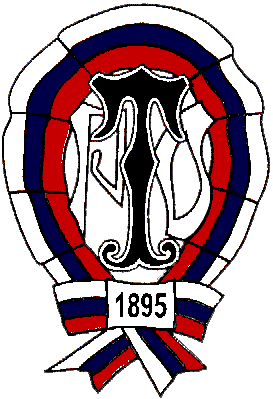 Туристско-спортивный союз РОССИИФедерация спортивного туризма РоссииНОВОСИБИРСКОЕ  ОТДЕЛЕНИЕ630004, Новосибирск – 4, ул. Челюскинцев, 18т. 8(383) 216-37-88, 8(383) 236-38-15, ф 8(383) 336-38-14www.no-tssr.ru; Е-mail: dobarina@ngs.ru     govorum@ngs.ruРуководителю департамента физической культуры и спорта Новосибирской областиПриложенияКопия протокола официального соревнованийСправка о составе и квалификации судейской коллегииКопия второй и третьей страницы паспорта гражданина РФ с регистрацией